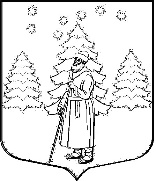 СОВЕТ ДЕПУТАТОВМУНИЦИПАЛЬНОГО ОБРАЗОВАНИЯ«СУСАНИНСКОЕ  СЕЛЬСКОЕ ПОСЕЛЕНИЕ»ГАТЧИНСКОГО МУНИЦИПАЛЬНОГО РАЙОНАЛЕНИНГРАДСКОЙ ОБЛАСТИР Е Ш Е Н И Е 22 октября  2020 года                                                                      №  51     О внесении изменений и дополнений в решение Совета депутатов муниципального образования "Сусанинское сельское поселение" от 19.12.2019 года № 24 «О бюджете муниципального образования "Сусанинское сельское поселение"  на 2020 год и на плановый период 2021 и 2022 годов»Руководствуясь статьей 153 Бюджетного кодекса РФ,     Уставом  муниципального образования "Сусанинское сельское поселение",  Положением о бюджетном процессе   в  муниципальном образовании  «"Сусанинское сельское поселение" Совет депутатов муниципального образования  «Сусанинское сельское поселение»   РЕШИЛ:  Внести в решение Совета депутатов муниципального образования  "Сусанинское сельское поселение" от 19.12.2019 года   № 2   «О бюджете муниципального образования "Сусанинское сельское поселение"   на 2020 год  и плановый период 2021 и 2022 годов» ( с изменениями 18.06.2020 года № 40) следующие дополнения  и  изменения:Изложить  пункт  1 статьи   1  в  следующей редакции - Утвердить основные характеристики бюджета муниципального образования "Сусанинское сельское поселение" на 2020 год:  прогнозируемый общий объем доходов бюджета муниципального образования  "Сусанинское сельское поселение"  в сумме   107167,3 тысячи  рублей;общий объем расходов бюджета муниципального образования  "Сусанинское сельское поселение"  в сумме   107923,1  тысячи  рублей;прогнозируемый дефицит бюджета муниципального образования  в сумме -  755,8 тысячи  рублей.2. Внести  изменения   в   Приложение   № 1 «Источники     финансирования   дефицита бюджета  муниципального образования  "Сусанинское сельское поселение" на 2020 год» и   изложить в новой редакции  (прилагается).3. Внести   изменения  в   Приложение    №   3    «Прогнозируемые поступления доходов в бюджет  муниципального образования  "Сусанинское сельское поселение" на 2020 год» и изложить в новой редакции (прилагается).4. Внести изменения  в Приложение № 7 «Перечень и коды главных администраторов доходов бюджета муниципального  образования "Сусанинское сельское поселение" и изложить в новой редакции (прилагается).5. Внести   изменения  в   Приложение    №   10    «Распределение    бюджетных ассигнований по разделам и подразделам  классификации расходов бюджета   муниципального образования  "Сусанинское сельское поселение" на 2020 год» и изложить в новой редакции (прилагается).6. Внести   изменения  в   Приложение    №   12 «Распределение бюджетных ассигнований по целевым статьям (муниципальным программам и не программным направлениям деятельности), группам и подгруппам видов расходов классификации расходов бюджетов, по  разделам и  подразделам классификации расходов бюджетов  бюджета муниципального образования  "Сусанинское сельское поселение" на 2020 год» и изложить в новой редакции   (прилагается).7. Внести изменения в Приложение № 14  «Ведомственная структура расходов  бюджета муниципального образования  "Сусанинское сельское поселение"  на 2020 год» и изложить в новой редакции (прилагается).8. Внести изменения в Приложение № 16  «Бюджетные   ассигнования  на реализацию муниципальной  программы «Социально-экономическое развитие муниципального образования "Сусанинское сельское поселение"   на   2020  год»  и изложить в новой редакции (прилагается).9. Настоящее решение  вступает в силу со дня принятия и подлежит опубликованию в сетевом  издании газеты «Гатчинская  правда.ру», а также размещению  на официальном сайте поселения в сети Интернет.Глава муниципального образования  «Сусанинское сельское поселение»                                    М.С.АртемьевПриложение   1к решению cовета депутатовМО "Сусанинское сельское поселение" от 22 октября  2020  № 51Источники  финансирования  дефицита бюджета муниципального образования "Сусанинское сельское поселение" на 2020 годПриложение   3к решению cовета депутатовМО "Сусанинское сельское поселение" от 22 октября    2020  № 51Приложение № 16 к решению Совета депутатовМО «Сусанинское сельское поселениеот 22 октября  2020 года № 51КодНаименованиеУтверждено               на  2020год(тыс.  рублей)000 01 05 00 00 00 0000 000Изменение остатков средств на счетах по учету средств бюджета-755,8000 01 05 00 00 10 0000 510000 01 05 00 00 10 0000 610Увеличение  прочих остатков  денежных средств  бюджетов муниципальных районовУменьшение прочих остатков  денежных средств  бюджетов муниципальных районов-755,8Всего источников финансирования дефицита бюджета-755,8ПРОГНОЗИРУЕМЫЕ ПОСТУПЛЕНИЯ ДОХОДОВПРОГНОЗИРУЕМЫЕ ПОСТУПЛЕНИЯ ДОХОДОВПРОГНОЗИРУЕМЫЕ ПОСТУПЛЕНИЯ ДОХОДОВВ БЮДЖЕТ  МУНИЦИПАЛЬНОГО БРАЗОВАНИЯ "СУСАНИНСКОЕ СЕЛЬСКОЕ  ПОСЕЛЕНИЕ"  НА 2020 годВ БЮДЖЕТ  МУНИЦИПАЛЬНОГО БРАЗОВАНИЯ "СУСАНИНСКОЕ СЕЛЬСКОЕ  ПОСЕЛЕНИЕ"  НА 2020 годВ БЮДЖЕТ  МУНИЦИПАЛЬНОГО БРАЗОВАНИЯ "СУСАНИНСКОЕ СЕЛЬСКОЕ  ПОСЕЛЕНИЕ"  НА 2020 годКод бюджетной классификацииИсточник доходовСумма  (тыс.руб.)1231НАЛОГОВЫЕ И НЕНАЛОГОВЫЕ ДОХОДЫ66489,52НАЛОГОВЫЕ ДОХОДЫ65299,531 01 00000 00 0000 000НАЛОГИ НА ПРИБЫЛЬ, ДОХОДЫ:24958,041 01 02000 01 0000 110Налог на доходы физических лиц24958,051 03 00000 00 0000 000НАЛОГИ НА ТОВАРЫ (РАБОТЫ, УСЛУГИ), РЕАЛИЗУЕМЫЕ НА ТЕРРИТОРИИ РОССИЙСКОЙ ФЕДЕРАЦИИ3 262,061 03 02000 01 0000 110Акцизы по подакцизным товарам (продукции), производимым на территории Российской Федерации3 2622,071 06 00000 00 0000 110НАЛОГИ НА ИМУЩЕСТВО:37079,581 06 01000 00 0000 110Налог на имущество  физических лиц529,591 06 01030 10 0000 110Налог на имущество  физических лиц, взимаемый по ставкам, применяемым к объектам налогообложения, расположенным в границах  сельских  поселений529,5101 06 06000 00 0000 110Земельный  налог 36550,0111 06 06030 00 0000 110Земельный  налог с организаций 27550,0121 06 06033 10 0000 110Земельный  налог с организаций, обладающих земельным участком,  расположенным в границах  сельских поселений 27750,0131 06 06040 00 0000 110Земельный  налог с   физических лиц 9000,0141 06 06043 10 0000 110Земельный  налог с   физических лиц, обладающих земельным участком,  расположенным в границах  сельских поселений  9000,014НЕНАЛОГОВЫЕ ДОХОДЫ1190,0151 11 00000 00 0000 000ДОХОДЫ ОТ ИСПОЛЬЗОВАНИЯ ИМУЩЕСТВА, НАХОДЯЩЕГОСЯ В ГОСУДАРСТВЕННОЙ И МУНИЦИПАЛЬНОЙ СОБСТВЕННОСТИ, в т.ч.:840,0161 11 05075 10 0000 120Доходы от сдачи в аренду имущества, находящегося в оперативном управлении  органов управления сельских поселений и созданных ими учреждений50,0171 11 05075 10 0000 120Доходы от сдачи в аренду имущества, составляющего казну сельских поселений (за исключением земельных участков)290,0181 11 07045 10 0000 120Прочие поступления  от использования имущества, находящегося  в собственности сельских поселений (НАЙМ)500,0191 13 00000 00 0000 130ДОХОДЫ ОТ ОКАЗАНИЯ ПЛАТНЫХ УСЛУГ (РАБОТ) И КОМПЕНСАЦИИ ЗАТРАТ ГОСУДАРСТВА350,0201 13 01995 10 0519 130Прочие доходы от оказания платных услуг (работ) получателями средств 250,0211 13 01995 10 0283 130Прочие доходы от оказания платных услуг (работ) получателями средств 100,0222 00 00000 00 0000 БЕЗВОЗМЕЗДНЫЕ ДЕНЕЖНЫЕ ПОСТУПЛЕНИЯ 40 677,8232 02 16001 10 0000 150Дотация на выравнивание уровня бюджетной обеспеченности10056,9242 02 20000 10 0000 150Субсидии из областного  бюджета27323,1252 02 30000 10 0000 150Субвенции из областного бюджета:270,7262 02 30024 10 0000 150субвенции бюджетам  сельских поселений на выполнение передаваемых полномочий субъектов Российской Федерации3,52273 02 35118 10 0000 150субвенции бюджетам  сельских поселений на осуществление первичного воинского  учета на территориях, где отсутствуют военные комиссариаты 267,2282 02 40000 10 0000 150Иные  межбюджетные трансферты 2627,0292 07 05030 10 0000 150Прочие безвозмездные поступления400,0ВСЕГО ДОХОДОВВСЕГО ДОХОДОВ107 167,3Приложение № 5                                                                                                                                  к решению Совета депутатов                                                                                              МО «Сусанинское сельское поселение                                                                                                               от     22  октября  2020 года № 51 Безвозмездные  поступления в бюджет  муниципального образования "Сусанинское сельское поселение"  из других бюджетов в 2020 году                                                                                                                                                             Приложение № 10                                                                                                                                            к решению Совета депутатов                                                                                                                              МО «Сусанинское сельское поселение                                                                                                                                         от   22 октября   2020 года № 51                                                                                                                                            Приложение № 7                                                                                                                         к решению Совета депутатов       МО «Сусанинское сельское поселение»                                                                    от  22 октября  2020 года  № 51         Перечень  и коды главных администраторов доходов бюджета муниципального образования   «Сусанинское  сельское поселение»  Бюджетные ассигнования на реализацию муниципальной программы Бюджетные ассигнования на реализацию муниципальной программы Бюджетные ассигнования на реализацию муниципальной программы Бюджетные ассигнования на реализацию муниципальной программы «Социально-экономическое развитие муниципального образования «Социально-экономическое развитие муниципального образования «Социально-экономическое развитие муниципального образования «Социально-экономическое развитие муниципального образования "Сусанинское сельское поселение" на 2020 год"Сусанинское сельское поселение" на 2020 год"Сусанинское сельское поселение" на 2020 год"Сусанинское сельское поселение" на 2020 год№ п/пНаименование муниципальной программыПодразделУтверждено на 2020 год, № п/пНаименование муниципальной программыПодразделтыс. рублейМуниципальная программа «Социально-экономическое развитие муниципального образования "Сусанинское сельское поселение"Муниципальная программа «Социально-экономическое развитие муниципального образования "Сусанинское сельское поселение"Муниципальная программа «Социально-экономическое развитие муниципального образования "Сусанинское сельское поселение"1Подпрограмма № 1 «Стимулирование экономической активности на территории Сусанинского сельского поселения»0412520,02Подпрограмма № 2 «Обеспечение безопасности на территории Сусанинского сельского поселения»0309,0314410,0 3Подпрограмма № 3 «Благоустройство территории Сусанинского сельского поселения» 0503,050523483,84Подпрограмма № 4 «Развитие культуры, организация праздничных мероприятий на территории Сусанинского сельского поселения»080114716,45Подпрограмма № 5 « Развитие физической культуры, спорта и молодежной политики на территории Сусанинского сельского поселения» 0707,11013270,56Подпрограмма № 7 «Содержание автомобильных дорог на территории Сусанинского сельского поселения»040919204,57Подпрограмма № 8 «Жилищно-коммунальное хозяйство на территории Сусанинского сельского поселения»0501,050225084,68Подпрограмма № 9 «Формирование комфортной городской среды на территории Сусанинского сельского поселения»05030,09Подпрограмма № 10 «Энергосбережение и обеспечение энергетической эффективности на территории Сусанинского сельского поселения»0503381,010Подпрограмма № 11 «Формирование законопослушного поведения участников дорожного движения на территории Сусанинского сельского поселения»040910,0Всего по программе87080,7